Universidad de Chile 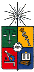 Facultad de Ciencias SocialesEscuela de Ciencias SocialesCarrera de PsicologíaProgramaNUEVOS DESARROLLOS Y APLICACIONES DE LA TEORÍA DEL APRENDIZAJE 2I.- Identificación de la actividad curricularI.- Identificación de la actividad curricularCarrera en que se dicta:PsicologíaEquipo:Dr. Mario A. LabordaDr. Gonzalo MiguezDra. Vanetza QuezadaDr. Felipe Alfaro (Invitado – Universidad de Aysén)Dra. Francisca Bertin (Invitada – Universidad de Chile)Dr. Javier Bustamante (Invitado – Universidad de O’Higgins)Dra. Rocio Angulo (Invitada – Universidad de O’Higgins)Ayudante:Lic. Felipe Varas P.Ciclo al que pertenece:EspecializaciónSemestre:SéptimoModalidad:PresencialCarácter:OptativoPre - requisitos:Procesos Básicos de AprendizajeAño2022II.- Descripción / Justificación de la actividad curricularII.- Descripción / Justificación de la actividad curricularLas teorías del aprendizaje y el condicionamiento han sido, y continúan siendo, un área prolífica de investigación en la ciencia psicológica, con un marcado repunte en las últimas décadas. De interés, el estudio de los fenómenos del aprendizaje y sus teorías sigue desarrollándose, develando potenciales aplicaciones de sus hallazgos a diferentes aspectos del comportamiento humano. En el presente curso se revisan críticamente los nuevos desarrollos de la teoría de aprendizaje y sus aplicaciones a diversas áreas del comportamiento, tanto normal como anormal. Para ello, se revisará críticamente literatura científica actual referente a varias líneas de investigación relacionadas: a) al rol del aprendizaje en la conducta adictiva, b) al rol del aprendizaje en el desarrollo, mantención, y tratamiento de la ansiedad, y c) al desarrollo del aprendizaje en modelos animales. Las teorías del aprendizaje y el condicionamiento han sido, y continúan siendo, un área prolífica de investigación en la ciencia psicológica, con un marcado repunte en las últimas décadas. De interés, el estudio de los fenómenos del aprendizaje y sus teorías sigue desarrollándose, develando potenciales aplicaciones de sus hallazgos a diferentes aspectos del comportamiento humano. En el presente curso se revisan críticamente los nuevos desarrollos de la teoría de aprendizaje y sus aplicaciones a diversas áreas del comportamiento, tanto normal como anormal. Para ello, se revisará críticamente literatura científica actual referente a varias líneas de investigación relacionadas: a) al rol del aprendizaje en la conducta adictiva, b) al rol del aprendizaje en el desarrollo, mantención, y tratamiento de la ansiedad, y c) al desarrollo del aprendizaje en modelos animales. III.- Objetivos de la actividad curricularIII.- Objetivos de la actividad curricularObjetivo generalDesarrollar una visión crítica de la moderna teoría del aprendizaje y de sus aplicaciones a la práctica psicológica.Objetivos EspecíficosAl terminar el curso se espera que los y las estudiantes tengan conocimiento sobre los nuevos desarrollos y aplicaciones de la teoría del aprendizaje en varias líneas de investigación y aplicación.Al terminar el curso se espera que los y las estudiantes sean capaz de realizar una evaluación crítica de la evidencia respecto a un tema, con el objeto de seleccionar la información más válida y confiable para ser utilizada en su quehacer como profesional y/o investigador/a.Objetivo generalDesarrollar una visión crítica de la moderna teoría del aprendizaje y de sus aplicaciones a la práctica psicológica.Objetivos EspecíficosAl terminar el curso se espera que los y las estudiantes tengan conocimiento sobre los nuevos desarrollos y aplicaciones de la teoría del aprendizaje en varias líneas de investigación y aplicación.Al terminar el curso se espera que los y las estudiantes sean capaz de realizar una evaluación crítica de la evidencia respecto a un tema, con el objeto de seleccionar la información más válida y confiable para ser utilizada en su quehacer como profesional y/o investigador/a.IV.- Temáticas o contenidos de la actividad curricularIV.- Temáticas o contenidos de la actividad curricularAprendizaje y drogasTolerancia a la cannabis y otras drogas Efectos de la cannabis en el aprendizaje asociativoEfectos de la cannabis en el aprendizaje y desarrollo de conductas socialesEfectos de la cannabis en la ansiedad y la recompensaAprendizaje y ansiedadAprendizaje y terapia cognitivo conductualAprendizaje y terapia de exposiciónVulnerabilidad y ansiedadEvitación en el aprendizaje del miedoInhibición y generalización del miedo como indicadores de vulnerabilidad para la ansiedadAprendizaje en modelos animales de la conductaAprendizaje en caballosAprendizaje en abejas Aprendizaje en perros Aprendizaje y drogasTolerancia a la cannabis y otras drogas Efectos de la cannabis en el aprendizaje asociativoEfectos de la cannabis en el aprendizaje y desarrollo de conductas socialesEfectos de la cannabis en la ansiedad y la recompensaAprendizaje y ansiedadAprendizaje y terapia cognitivo conductualAprendizaje y terapia de exposiciónVulnerabilidad y ansiedadEvitación en el aprendizaje del miedoInhibición y generalización del miedo como indicadores de vulnerabilidad para la ansiedadAprendizaje en modelos animales de la conductaAprendizaje en caballosAprendizaje en abejas Aprendizaje en perros V.- Metodología de la actividad curricularV.- Metodología de la actividad curricularLa metodología es principalmente práctica. Cada sesión contempla discusiones de dos artículos (i.e., uno obligatorio y uno sugerido) relacionados con diversos proyectos, en relación con un tema en aprendizaje, guiada por las y los profesores. Las referencias utilizadas son actuales y en su mayoría están escritas en inglés.Los y las estudiantes deben confeccionar fichas breves y semanales sobre su reacción a los artículos a revisar, las cuales deben ser entregadas al comienzo de cada sesión correspondiente. Las fichas entregadas deben incluir un breve resumen del artículo junto a un análisis, ya sea del texto completo o de un tema específico tratado, desde la teoría del aprendizaje.Los y las estudiantes tendrán derecho a corregir y re-entregar su ficha semanal, si ésta fue entregada en la fecha correspondiente. La metodología es principalmente práctica. Cada sesión contempla discusiones de dos artículos (i.e., uno obligatorio y uno sugerido) relacionados con diversos proyectos, en relación con un tema en aprendizaje, guiada por las y los profesores. Las referencias utilizadas son actuales y en su mayoría están escritas en inglés.Los y las estudiantes deben confeccionar fichas breves y semanales sobre su reacción a los artículos a revisar, las cuales deben ser entregadas al comienzo de cada sesión correspondiente. Las fichas entregadas deben incluir un breve resumen del artículo junto a un análisis, ya sea del texto completo o de un tema específico tratado, desde la teoría del aprendizaje.Los y las estudiantes tendrán derecho a corregir y re-entregar su ficha semanal, si ésta fue entregada en la fecha correspondiente. VI.- Evaluación de la actividad curricularVI.- Evaluación de la actividad curricularLa aprobación del curso se obtendrá con nota 4.0 y la eximición al examen final con nota 5.5, según las siguientes ponderaciones, donde cada ítem se evaluará con nota de 1.0 a 7.0:Ponderaciones:Fichas bibliográficas: 60%Presentaciones de artículos: 20%Participación en clases: 20%Ponderaciones en caso de examen final:Nota examen (40%)Notas presentación al examen (60%)Se requiere un mínimo de 80% de asistencia a clases para aprobar el curso.La aprobación del curso se obtendrá con nota 4.0 y la eximición al examen final con nota 5.5, según las siguientes ponderaciones, donde cada ítem se evaluará con nota de 1.0 a 7.0:Ponderaciones:Fichas bibliográficas: 60%Presentaciones de artículos: 20%Participación en clases: 20%Ponderaciones en caso de examen final:Nota examen (40%)Notas presentación al examen (60%)Se requiere un mínimo de 80% de asistencia a clases para aprobar el curso.VII.- Bibliografía obligatoria de la actividad curricular 2022 (en proceso)VII.- Bibliografía obligatoria de la actividad curricular 2022 (en proceso)Lissek , S., Kaczkurkin, A. N., Rabin, S., Geraci, M., Pine, D. S., & Grillon, C. (2018). Generalized anxiety disorder is associated with overgeneralization of classically conditioned fear. Biological Psychiatry, 75(11), 909-915. https://doi.org/10.1016/j.biopsych.2013.07.025Míguez, G., Bertin F., Laborda, M., San Martín, C., & Quezada, V. (2022-2025). Inhibición y generalización del miedo aprendido como indicadores de vulnerabilidad para el desarrollo de ansiedad. Proyecto Fondecyt #1220797.Schoch, H., Huerta, M. Y., Ruiz, C. M., Farrell, M. R., Jung, K. M., Huang, J. J., Campbell, R. R., Piomelli, D., & Mahler, S. V. (2018). Adolescent cannabinoid exposure effects on natural reward seeking and learning in rats. Psychopharmacology, 235(1), 121–134. https://doi.org/10.1007/s00213-017-4749-8Ferland, J. N., Carr, M. R., Lee, A. M., Hoogeland, M. E., Winstanley, C. A., & Pattij, T. (2018). Examination of the effects of cannabinoid ligands on decision making in a rat gambling task. Pharmacology, Biochemistry and Behavior, 170, 87–97. https://doi.org/10.1016/j.pbb.2018.05.012.Angulo, R., & Arévalo-Romero, C. A. (2021). Sexual dimorphism in classical conditioning? Sex differences in neophobia, latent inhibition, generalization, and extinction for rats (Rattus norvegicus) in a conditioned taste aversion preparation irrespective of housing conditions. Journal of Comparative Psychology, 135(3), 315–326. https://doi.org/10.1037/com0000275Angulo, R., & Alonso, G. (2012). Human perceptual learning: The effect of pre-exposure schedule depends on task demands. Behavioural Processes, 91(3), 244-252. https://doi.org/10.1016/j.beproc.2012.09.003Orellana Barrera, E., Arias, C., & Abate, P. (2018). Context-dependent reinstatement of an extinguished operant response in preweanling rats. Behavioral Neuroscience, 132(6), 469–479. https://doi.org/10.1037/bne0000264Achterberg, M., & Vanderschuren, L. (2020). Treatment with low doses of nicotine but not alcohol affects social play reward in rats. International Journal of Play, 9(6), 1-19. https://doi.org/10.1080/21594937.2020.1720121Nguyen, J. D., Grant, Y., Kerr, T. M., Gutierrez, A., Cole, M., & Taffe, M. A. (2018). Tolerance to hypothermic and antinoceptive effects of ∆9-tetrahydrocannabinol (THC) vapor inhalation in rats. Pharmacology, Biochemistry and Behavior, 172, 33–38. https://doi.org/10.1016/j.pbb.2018.07.007Lallai, V., Manca, L., Sherafat, Y., & Fowler, C. D. (2022). Effects of Prenatal Nicotine, THC or Co-Exposure on Cognitive Behaviors in Adolescent Male and Female Rats. Nicotine & Tobacco Research. Advance online publication. https://doi.org/10.1093/ntr/ntac018Mikhael, S., Watson, P., Anderson, B. A., & Le Pelley, M. E. (2021). You do it to yourself: Attentional capture by threat-signaling stimuli persists even when entirely counterproductive. Emotion, 21(8), 1691–1698. https://doi.org/10.1037/emo0001003Uengoer, M., Thorwart, A., Lucke, S., Wöhr, M., & Lachnit, H. (2020). Adding or removing context components equally disrupts extinction in human predictive learning. Behavioural Processes, 179, 104216. https://doi.org/10.1016/j.beproc.2020.104216Lissek , S., Kaczkurkin, A. N., Rabin, S., Geraci, M., Pine, D. S., & Grillon, C. (2018). Generalized anxiety disorder is associated with overgeneralization of classically conditioned fear. Biological Psychiatry, 75(11), 909-915. https://doi.org/10.1016/j.biopsych.2013.07.025Míguez, G., Bertin F., Laborda, M., San Martín, C., & Quezada, V. (2022-2025). Inhibición y generalización del miedo aprendido como indicadores de vulnerabilidad para el desarrollo de ansiedad. Proyecto Fondecyt #1220797.Schoch, H., Huerta, M. Y., Ruiz, C. M., Farrell, M. R., Jung, K. M., Huang, J. J., Campbell, R. R., Piomelli, D., & Mahler, S. V. (2018). Adolescent cannabinoid exposure effects on natural reward seeking and learning in rats. Psychopharmacology, 235(1), 121–134. https://doi.org/10.1007/s00213-017-4749-8Ferland, J. N., Carr, M. R., Lee, A. M., Hoogeland, M. E., Winstanley, C. A., & Pattij, T. (2018). Examination of the effects of cannabinoid ligands on decision making in a rat gambling task. Pharmacology, Biochemistry and Behavior, 170, 87–97. https://doi.org/10.1016/j.pbb.2018.05.012.Angulo, R., & Arévalo-Romero, C. A. (2021). Sexual dimorphism in classical conditioning? Sex differences in neophobia, latent inhibition, generalization, and extinction for rats (Rattus norvegicus) in a conditioned taste aversion preparation irrespective of housing conditions. Journal of Comparative Psychology, 135(3), 315–326. https://doi.org/10.1037/com0000275Angulo, R., & Alonso, G. (2012). Human perceptual learning: The effect of pre-exposure schedule depends on task demands. Behavioural Processes, 91(3), 244-252. https://doi.org/10.1016/j.beproc.2012.09.003Orellana Barrera, E., Arias, C., & Abate, P. (2018). Context-dependent reinstatement of an extinguished operant response in preweanling rats. Behavioral Neuroscience, 132(6), 469–479. https://doi.org/10.1037/bne0000264Achterberg, M., & Vanderschuren, L. (2020). Treatment with low doses of nicotine but not alcohol affects social play reward in rats. International Journal of Play, 9(6), 1-19. https://doi.org/10.1080/21594937.2020.1720121Nguyen, J. D., Grant, Y., Kerr, T. M., Gutierrez, A., Cole, M., & Taffe, M. A. (2018). Tolerance to hypothermic and antinoceptive effects of ∆9-tetrahydrocannabinol (THC) vapor inhalation in rats. Pharmacology, Biochemistry and Behavior, 172, 33–38. https://doi.org/10.1016/j.pbb.2018.07.007Lallai, V., Manca, L., Sherafat, Y., & Fowler, C. D. (2022). Effects of Prenatal Nicotine, THC or Co-Exposure on Cognitive Behaviors in Adolescent Male and Female Rats. Nicotine & Tobacco Research. Advance online publication. https://doi.org/10.1093/ntr/ntac018Mikhael, S., Watson, P., Anderson, B. A., & Le Pelley, M. E. (2021). You do it to yourself: Attentional capture by threat-signaling stimuli persists even when entirely counterproductive. Emotion, 21(8), 1691–1698. https://doi.org/10.1037/emo0001003Uengoer, M., Thorwart, A., Lucke, S., Wöhr, M., & Lachnit, H. (2020). Adding or removing context components equally disrupts extinction in human predictive learning. Behavioural Processes, 179, 104216. https://doi.org/10.1016/j.beproc.2020.104216VIII.- Bibliografía complementariaVIII.- Bibliografía complementariaCorral, S., Laborda, M., Miguez, G., Fernández, J., Saavedra, S., Zamora, D., ... & Gaspar, P. A. (2019). Alteraciones de la cognición social en síndromes de alto riesgo en psicosis. Revista chilena de neuro-psiquiatría, 57(1), 25-33.Gilroy, K. E., & Pearce, J. M. (2014). The role of local, distal, and global information in latent spatial learning. Journal of Experimental Psychology: Animal Learning and Cognition, 40(2), 212.Dumont, J. R., Jones, P. M., Pearce, J. M., & Kosaki, Y. (2015). Evidence for concrete but not abstract representation of length during spatial learning in rats. Journal of Experimental Psychology: Animal Learning and Cognition, 41(1), 91.Daniels, C. W., Watterson, E., Garcia, R., Mazur, G. J., Brackney, R. J., & Sanabria, F. (2015). Revisiting the effect of nicotine on interval timing. Behavioural brain research, 283, 238-250.Watterson, E., Daniels, C. W., Watterson, L. R., Mazur, G. J., Brackney, R. J., Olive, M. F., & Sanabria, F. (2015). Nicotine-induced place conditioning and locomotor activity in an adolescent animal model of attention deficit/hyperactivity disorder (ADHD). Behavioural brain research.Bouton, M. E. (2007). Learning and behavior: A contemporary synthesis (1st Edition). Sunderland, MA: Sinauer Associates.Domjan, M. (2010). Principles of learning and behavior (6th Edition). Belmont, CA: Wadsworth.Haselgrove, M., & Hogarth, L. (Eds.) (2012). Clinical applications of learning theory. New York, NY: Psychology Press.Laborda, M. A., & Quezada, V. E. (Comp.) (2013). Compendio curso: Nuevos desarrollos y aplicaciones de la teoría del aprendizaje. Biblioteca Facultad de Ciencias Sociales, Universidad de Chile.O’Donohue, W. (Ed.) (1998). Learning and behavior therapy. Needham Heights, MA: Allyn and Bacon.Reilly, S., & Schachtman, T. R. (Eds.) (2009). Conditioned taste aversion: Behavioral and neural processes. New York, NY: Oxford University Press.Schachtman, T. R., & Reilly, S. (Eds.) (2011). Associative learning and conditioning theory: Human and non-human applications. New York, NY: Oxford UniversityPress.Bae, S. E., Holmes, N. M., & Westbrook, R. F. (2015). False context fear memory in rats. Learning & Memory, 22(10), 519-525.Holmes, N. M., & Westbrook, R. F. (2014). Appetitive context conditioning proactively, but transiently, interferes with expression of counterconditioned context fear. Learning & Memory, 21(11), 597-605.Cuenya, L., Annicchiarico, I., Serafini, M., Glueck, A. C., Mustaca, A. E., & Papini, M. R. (2015). Effects of shifts in food deprivation on consummatory successive negative contrast. Learning and Motivation, 52, 11-21.Cuenya, L., Mustaca, A., & Kamenetzky, G. (2015). Postweaning isolation affects responses to incentive contrast in adulthood. Developmental psychobiology, 57(2), 177-188.Matute, H., Steegen, S., & Vadillo, M. A. (2014). Outcome probability modulates anticipatory behavior to signals that are equally reliable. Adaptive behavior, 22(3), 207-216.Vadillo, M. A., Ortega-Castro, N., Barberia, I., & Baker, A. G. (2014). Two heads are better than one, but how much? Evidence that people’s use of causal integration rules does not always conform to normative standards. Experimental psychology, 61(5), 356.Delamater, A. R., & Nicolas, D. M. (2015). Temporal Averaging Across Stimuli Signaling the Same or Different Reinforcing Outcomes in the Peak Procedure. International Journal of Comparative Psychology, 28(1).Delamater, A. R., Desouza, A., Rivkin, Y., & Derman, R. (2014). Associative and temporal processes: A dual process approach. Behavioural processes, 101, 38-48.Taylor, K. M., Joseph, V., Zhao, A. S., & Balsam, P. D. (2014). Temporal maps in appetitive Pavlovian conditioning. Behavioural processes, 101, 15-22.Van Volkinburg, H. & Balsam, P.D. (2014). Effects of emotional valence and arousal on time perception. Timing and Time Percepton, 2(3), 360-378.Fortes, I., Vasconcelos, M., & Machado, A. (2015). The effect of response rate on reward value in a self‐control task. Journal of the experimental analysis of behavior, 103(1), 141-152.Pinto, C., & Machado, A. (2015). Coding in pigeons: Multiple‐coding versus single‐code/default strategies. Journal of the experimental analysis of behavior, 103(3), 472-483.Nelson, J. B., & Lamoureux, J. A. (2015). Contextual control of conditioning is not affected by extinction in a behavioral task with humans. Learning & behavior, 43(2), 163-178.Nelson, J. B., Navarro, A., & del Carmen Sanjuan, M. (2014). Presentation and validation of “The Learning Game,” a tool to study associative learning in humans. Behavior research methods, 46(4), 1068-1078.Soto, F. A., Quintana, G. R., Pérez-Acosta, A. M., Ponce, F. P., & Vogel, E. H. (2015). Why are some dimensions integral? Testing two hypotheses through causal learning experiments. Cognition, 143, 163-177.Bernal-Gamboa, R., Rosas, J. M., & Callejas-Aguilera, J. E. (2014). Experiencing extinction within a task makes nonextinguished information learned within a different task context-dependent. Psychonomic Bulletin & Review, 21(3), 803-808. doi:10.3758/s13423-013-0558-1.Bernal-Gamboa, R., Callejas-Aguilera, J. E., Nieto, J., & Rosas, J. M. (2013). Extinction makes conditioning time-dependent. Journal Of Experimental Psychology: Animal Behavior Processes, 39(3), 221-232. doi:10.1037/a0032181.Sevenster, D., Beckers, T., & Kindt, M. (2014). Prediction error demarcates the transition from retrieval, to reconsolidation, to new learning. Learning & Memory, 21(11), 580-584. doi:10.1101/lm.035493.114.Soto, F. A., Gershman, S. J., & Niv, Y. (2014). Explaining compound generalization in associative and causal learning through rational principles of dimensional generalization. Psychological review, 121(3), 526.Harris, J. A., Patterson, A. E., & Gharaei, S. (2015). Pavlovian conditioning and cumulative reinforcement rate. Journal of Experimental Psychology: Animal Learning and Cognition, 41(2), 137.Culver, N. C., Vervliet, B., & Craske, M. G. (2015). Compound extinction: Using the Rescorla–Wagner model to maximize exposure therapy effects for anxiety disorders. Clinical Psychological Science, 3(3), 335-348. doi:10.1177/2167702614542103.Harris, J. A., Kwok, D. S., & Andrew, B. J. (2014). Conditioned inhibition and reinforcement rate. Journal Of Experimental Psychology: Animal Learning and Cognition, 40(3), 335-354. doi:10.1037/xan0000023.González, V. V., Miguez, G., Quezada, V. E., Mallea, J., & Laborda, M. A. (2019). Ethanol tolerance from a Pavlovian perspective. Psychology & Neuroscience, 12(4), 495–509. https://doi.org/10.1037/pne0000181Alfaro, F., Navarro, V. M., Laborda, M. A., Betancourt, R., & Miguez, G. (2019). Rol de Estímulos Asociados a las Claves de Extinción en la Recuperación de Respuesta. Psykhe (Santiago), 28(1), 1-15.Bustamante, J., San Martín, C., Laborda, M. A., & Miguez, G. (2019). An extinction cue does not necessarily prevent response recovery after extinction. Learning and Motivation, 67, 101576.Alfaro, F., Mallea, J., Laborda, M. A., Cañete, A., & Miguez, G. (2018). Assessing the blocking of occasion setting. Behavioural processes, 154, 52-59.Miguez, G., McConnell, B., Polack, C. W., & Miller, R. R. (2018). Proactive interference by cues presented without outcomes: Differences in context specificity of latent inhibition and conditioned inhibition. Learning & behavior, 46(3), 265-280.San Martín, C., Diaz, F., Cañete, A., Laborda, M. A., & Miguez, G. (2018). Reacquisition of Associative Tolerance to Ethanol: The Effect of Massive Extinction. Avances en Psicología Latinoamericana, 36(2), 419-429.Scholz, V. Q., Laborda, M. A., Díaz, M. C., Navarro, V. M., Mallea, J., Repetto, P., ... & Mainhard, R. B. (2018). Extinction cues do not reduce recovery of extinguished conditioned fear in humans. International journal of psychology and psychological therapy, 18(1), 39-53.Díaz, M. C., Quezada, V. E., Navarro, V. M., Laborda, M. A., & Betancourt, R. (2017). The effect of massive extinction trials on the recovery of human fear conditioning. Revista Mexicana de Psicología, 34(1), 5-12.González, V. V., Navarro, V., Miguez, G., Betancourt, R., & Laborda, M. A. (2016). Preventing the recovery of extinguished ethanol tolerance. Behavioural Processes, 124, 141-148.Corral, S., Laborda, M., Miguez, G., Fernández, J., Saavedra, S., Zamora, D., ... & Gaspar, P. A. (2019). Alteraciones de la cognición social en síndromes de alto riesgo en psicosis. Revista chilena de neuro-psiquiatría, 57(1), 25-33.Gilroy, K. E., & Pearce, J. M. (2014). The role of local, distal, and global information in latent spatial learning. Journal of Experimental Psychology: Animal Learning and Cognition, 40(2), 212.Dumont, J. R., Jones, P. M., Pearce, J. M., & Kosaki, Y. (2015). Evidence for concrete but not abstract representation of length during spatial learning in rats. Journal of Experimental Psychology: Animal Learning and Cognition, 41(1), 91.Daniels, C. W., Watterson, E., Garcia, R., Mazur, G. J., Brackney, R. J., & Sanabria, F. (2015). Revisiting the effect of nicotine on interval timing. Behavioural brain research, 283, 238-250.Watterson, E., Daniels, C. W., Watterson, L. R., Mazur, G. J., Brackney, R. J., Olive, M. F., & Sanabria, F. (2015). Nicotine-induced place conditioning and locomotor activity in an adolescent animal model of attention deficit/hyperactivity disorder (ADHD). Behavioural brain research.Bouton, M. E. (2007). Learning and behavior: A contemporary synthesis (1st Edition). Sunderland, MA: Sinauer Associates.Domjan, M. (2010). Principles of learning and behavior (6th Edition). Belmont, CA: Wadsworth.Haselgrove, M., & Hogarth, L. (Eds.) (2012). Clinical applications of learning theory. New York, NY: Psychology Press.Laborda, M. A., & Quezada, V. E. (Comp.) (2013). Compendio curso: Nuevos desarrollos y aplicaciones de la teoría del aprendizaje. Biblioteca Facultad de Ciencias Sociales, Universidad de Chile.O’Donohue, W. (Ed.) (1998). Learning and behavior therapy. Needham Heights, MA: Allyn and Bacon.Reilly, S., & Schachtman, T. R. (Eds.) (2009). Conditioned taste aversion: Behavioral and neural processes. New York, NY: Oxford University Press.Schachtman, T. R., & Reilly, S. (Eds.) (2011). Associative learning and conditioning theory: Human and non-human applications. New York, NY: Oxford UniversityPress.Bae, S. E., Holmes, N. M., & Westbrook, R. F. (2015). False context fear memory in rats. Learning & Memory, 22(10), 519-525.Holmes, N. M., & Westbrook, R. F. (2014). Appetitive context conditioning proactively, but transiently, interferes with expression of counterconditioned context fear. Learning & Memory, 21(11), 597-605.Cuenya, L., Annicchiarico, I., Serafini, M., Glueck, A. C., Mustaca, A. E., & Papini, M. R. (2015). Effects of shifts in food deprivation on consummatory successive negative contrast. Learning and Motivation, 52, 11-21.Cuenya, L., Mustaca, A., & Kamenetzky, G. (2015). Postweaning isolation affects responses to incentive contrast in adulthood. Developmental psychobiology, 57(2), 177-188.Matute, H., Steegen, S., & Vadillo, M. A. (2014). Outcome probability modulates anticipatory behavior to signals that are equally reliable. Adaptive behavior, 22(3), 207-216.Vadillo, M. A., Ortega-Castro, N., Barberia, I., & Baker, A. G. (2014). Two heads are better than one, but how much? Evidence that people’s use of causal integration rules does not always conform to normative standards. Experimental psychology, 61(5), 356.Delamater, A. R., & Nicolas, D. M. (2015). Temporal Averaging Across Stimuli Signaling the Same or Different Reinforcing Outcomes in the Peak Procedure. International Journal of Comparative Psychology, 28(1).Delamater, A. R., Desouza, A., Rivkin, Y., & Derman, R. (2014). Associative and temporal processes: A dual process approach. Behavioural processes, 101, 38-48.Taylor, K. M., Joseph, V., Zhao, A. S., & Balsam, P. D. (2014). Temporal maps in appetitive Pavlovian conditioning. Behavioural processes, 101, 15-22.Van Volkinburg, H. & Balsam, P.D. (2014). Effects of emotional valence and arousal on time perception. Timing and Time Percepton, 2(3), 360-378.Fortes, I., Vasconcelos, M., & Machado, A. (2015). The effect of response rate on reward value in a self‐control task. Journal of the experimental analysis of behavior, 103(1), 141-152.Pinto, C., & Machado, A. (2015). Coding in pigeons: Multiple‐coding versus single‐code/default strategies. Journal of the experimental analysis of behavior, 103(3), 472-483.Nelson, J. B., & Lamoureux, J. A. (2015). Contextual control of conditioning is not affected by extinction in a behavioral task with humans. Learning & behavior, 43(2), 163-178.Nelson, J. B., Navarro, A., & del Carmen Sanjuan, M. (2014). Presentation and validation of “The Learning Game,” a tool to study associative learning in humans. Behavior research methods, 46(4), 1068-1078.Soto, F. A., Quintana, G. R., Pérez-Acosta, A. M., Ponce, F. P., & Vogel, E. H. (2015). Why are some dimensions integral? Testing two hypotheses through causal learning experiments. Cognition, 143, 163-177.Bernal-Gamboa, R., Rosas, J. M., & Callejas-Aguilera, J. E. (2014). Experiencing extinction within a task makes nonextinguished information learned within a different task context-dependent. Psychonomic Bulletin & Review, 21(3), 803-808. doi:10.3758/s13423-013-0558-1.Bernal-Gamboa, R., Callejas-Aguilera, J. E., Nieto, J., & Rosas, J. M. (2013). Extinction makes conditioning time-dependent. Journal Of Experimental Psychology: Animal Behavior Processes, 39(3), 221-232. doi:10.1037/a0032181.Sevenster, D., Beckers, T., & Kindt, M. (2014). Prediction error demarcates the transition from retrieval, to reconsolidation, to new learning. Learning & Memory, 21(11), 580-584. doi:10.1101/lm.035493.114.Soto, F. A., Gershman, S. J., & Niv, Y. (2014). Explaining compound generalization in associative and causal learning through rational principles of dimensional generalization. Psychological review, 121(3), 526.Harris, J. A., Patterson, A. E., & Gharaei, S. (2015). Pavlovian conditioning and cumulative reinforcement rate. Journal of Experimental Psychology: Animal Learning and Cognition, 41(2), 137.Culver, N. C., Vervliet, B., & Craske, M. G. (2015). Compound extinction: Using the Rescorla–Wagner model to maximize exposure therapy effects for anxiety disorders. Clinical Psychological Science, 3(3), 335-348. doi:10.1177/2167702614542103.Harris, J. A., Kwok, D. S., & Andrew, B. J. (2014). Conditioned inhibition and reinforcement rate. Journal Of Experimental Psychology: Animal Learning and Cognition, 40(3), 335-354. doi:10.1037/xan0000023.González, V. V., Miguez, G., Quezada, V. E., Mallea, J., & Laborda, M. A. (2019). Ethanol tolerance from a Pavlovian perspective. Psychology & Neuroscience, 12(4), 495–509. https://doi.org/10.1037/pne0000181Alfaro, F., Navarro, V. M., Laborda, M. A., Betancourt, R., & Miguez, G. (2019). Rol de Estímulos Asociados a las Claves de Extinción en la Recuperación de Respuesta. Psykhe (Santiago), 28(1), 1-15.Bustamante, J., San Martín, C., Laborda, M. A., & Miguez, G. (2019). An extinction cue does not necessarily prevent response recovery after extinction. Learning and Motivation, 67, 101576.Alfaro, F., Mallea, J., Laborda, M. A., Cañete, A., & Miguez, G. (2018). Assessing the blocking of occasion setting. Behavioural processes, 154, 52-59.Miguez, G., McConnell, B., Polack, C. W., & Miller, R. R. (2018). Proactive interference by cues presented without outcomes: Differences in context specificity of latent inhibition and conditioned inhibition. Learning & behavior, 46(3), 265-280.San Martín, C., Diaz, F., Cañete, A., Laborda, M. A., & Miguez, G. (2018). Reacquisition of Associative Tolerance to Ethanol: The Effect of Massive Extinction. Avances en Psicología Latinoamericana, 36(2), 419-429.Scholz, V. Q., Laborda, M. A., Díaz, M. C., Navarro, V. M., Mallea, J., Repetto, P., ... & Mainhard, R. B. (2018). Extinction cues do not reduce recovery of extinguished conditioned fear in humans. International journal of psychology and psychological therapy, 18(1), 39-53.Díaz, M. C., Quezada, V. E., Navarro, V. M., Laborda, M. A., & Betancourt, R. (2017). The effect of massive extinction trials on the recovery of human fear conditioning. Revista Mexicana de Psicología, 34(1), 5-12.González, V. V., Navarro, V., Miguez, G., Betancourt, R., & Laborda, M. A. (2016). Preventing the recovery of extinguished ethanol tolerance. Behavioural Processes, 124, 141-148.